13.09.2018.Atbildes uz jautājumiem Nr.2Iepirkuma “Finanšu pārskatu audits projektam “Maģistra līmeņa studentu apmācības uzlabošana fizikas zinātņu nozarē Baltkrievijas universitātēs””, ID Nr. RTU-2018/90, komisija ir saņēmusi potenciālā pretendenta jautājumus par iepirkuma nolikumu un sniedz šādas atbildes:1.Jautājums. Vai pareizi saprotu (tehniskās specifikācijas punkts 1.2.), ka projekta partneru izdevumu pārbaudi veic viņu ārējais auditors?1.AtbildeProjekta partneru izdevumu pārbaudi neveiks viņu ārējais auditors. Granta Vadošais partneris (RTU) nodos auditoram pārbaudei visu Saistīto partneru izdevumu apliecinošos dokumentus. 2.Jautājums. Kāds ir budžeta sadalījums starp projekta partneriem?2.AtbildeProjekta budžeta sadalījums ir šāds: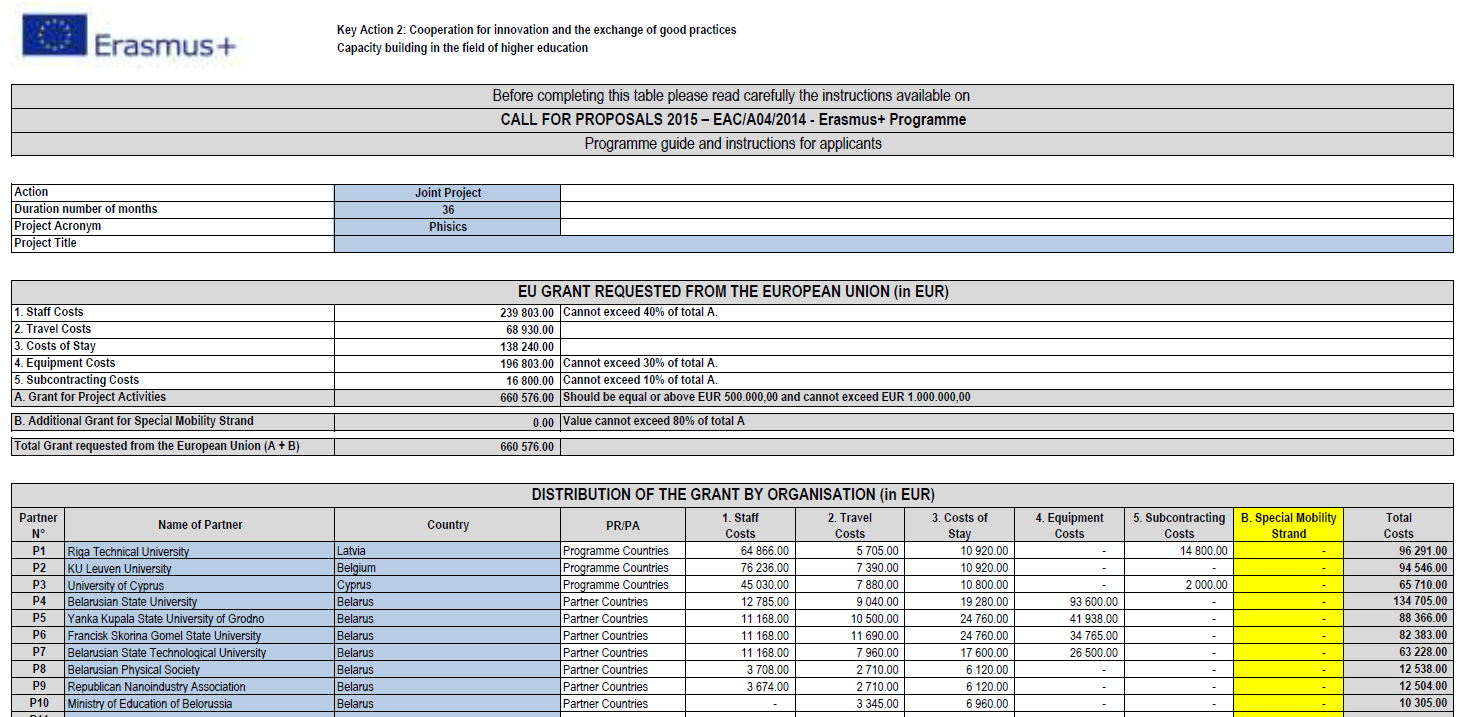 